DOSSIER DE CANDIDATUREADMISSION EN SECTION INTERNATIONALE 1er DEGRE (ECOLE ELEMENTAIRE)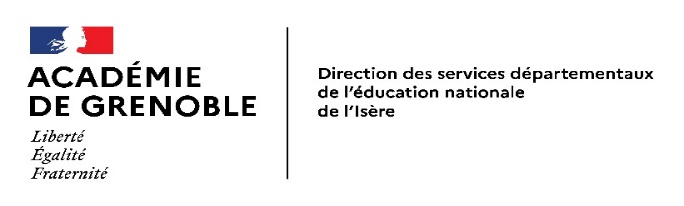 ALLEMAND 	ARABE 	ESPAGNOL 	ITALIEN 	PORTUGAIS ANGLAIS Choix de l’école : École Jules Ferry – GRENOBLE	 École de la Houille Blanche – GRENOBLE IndifférentRENTREE 2021 merci de retourner la présente fiche accompagnée des documents demandésà l’école concernée (voir au verso liste des écoles)au plus tard le vendredi 2 septembre 2021 (cachet de la poste faisant foi)ATTENTION : veillez à bien faire remplir la fiche d’évaluation de l’enseignant de l’année scolaire en cours en anticipant les périodes de fermetures d’écoleIl est rappelé que le recrutement est effectué en priorité sur le niveau CP, dans la limite des places disponibles et après inscription des élèves de secteurNOM de l’enfant : ____________________________	Prénom de l’enfant : ___________________________Date de naissance :       /     /       (jj/mm/aaaa)Niveau de la classe actuelle de votre enfant (2020-2021) :GS maternelle / CP / CE1 / CE2 / CM1 / CM2Niveau de classe demandé pour la rentrée prochaine (2021-2022)CP / CE1 / CE2 / CM1 / CM2Nom et adresse de l’école/structure actuelle fréquentée par votre enfant en 2020-2021 :_________________________________________________________________________________________Adresse électronique de l’école :_________________________________________________________________________________________Nom et prénom de l’enseignante/l’éducateur(-trice) actuel(le) de votre enfant :_________________________________________________________________________________________NOM de l’enfant : ____________________________	Prénom de l’enfant : ___________________________Date de naissance :       /     /       (jj/mm/aaaa)Niveau de la classe actuelle de votre enfant (2020-2021) :GS maternelle / CP / CE1 / CE2 / CM1 / CM2Niveau de classe demandé pour la rentrée prochaine (2021-2022)CP / CE1 / CE2 / CM1 / CM2Nom et adresse de l’école/structure actuelle fréquentée par votre enfant en 2020-2021 :_________________________________________________________________________________________Adresse électronique de l’école :_________________________________________________________________________________________Nom et prénom de l’enseignante/l’éducateur(-trice) actuel(le) de votre enfant :_________________________________________________________________________________________Représentant légal 1 :Nom :  _________________________________Prénom : _______________________________Adresse postale :______________________________________________________________________________Adresse électronique :_______________________________________Numéro de téléphone :_______________________________________Date :Signature :Représentant légal 2 :Nom :  _________________________________Prénom : _______________________________Adresse postale :______________________________________________________________________________Adresse électronique :_______________________________________Numéro de téléphone :_______________________________________Date :Signature :Pièces à joindre obligatoirement :- la fiche d’évaluation de l’enseignant de l’année en cours (voir site de la DSDEN de l’Isère)- 2 enveloppes timbrées, libellées à l’adresse de la famille- toutes pièces permettant d’apprécier l’aptitude de l’élève à suivre les enseignements spécifiques de cette section (attestation de séjour à l’étranger, mention d’un apprentissage précoce de la langue étrangère à l’école maternelle par exemple)ALLEMANDécole de la Houille Blanche7 rue de la Houille Blanche38100 GrenobleANGLAISécole de la Houille Blanche7 rue de la Houille Blanche38100 GrenobleARABEécole Menon9 rue Hébert38000 GrenobleESPAGNOLécole Bizanet53 avenue Maréchal Randon38000 GrenobleITALIENécole Jean-Jaurès9 cours Jean-Jaurès38000 GrenoblePORTUGAISécole Anthoard3 rue Anthoard38000 Grenoble